Annual Governance StatementSt Benedict’s Catholic Primary SchoolPurpose of this Governance Statement This governance statement has been prepared and published by the Governing Body of St Benedict’s Catholic Primary School (hereafter referred to as the Governing Body) in compliance with our duty to report on the ways in which we have fulfilled our obligations and responsibilities relating to (i) our overarching duty to conduct the school in accordance with its Catholic character and (ii) our core functions (which are explained below) during the 2023/24 academic year.A list of serving governors can be found on the website: https://www.stbenedicts.cheshire.sch.uk/serve_file/20656596Role of the Governing BodyAs the Governing Body of a Catholic school, our overarching responsibility lies in ensuring that the School is conducted in accordance with its Catholic character at all times, and this overriding duty (which is also a legal duty) permeates everything that we do. Further, in accordance with our legal obligations, the Governing Body endeavours to operate at a strategic level leaving the headteacher and senior school leaders responsible and accountable to us for the operational day-to-day running of the School. It is by achieving these aims that we can be sure that our School has effective governance.The three core functions of the Governing Body are:Ensuring clarity of vision, ethos and strategic direction;Holding the headteacher to account for the educational performance of the School and its pupils, and for the internal organisation, management and control of the School, including performance management of staff; and Overseeing the financial performance of the School and making sure its money is well spent. As an integral part of the vision for  the holistic formation of children and young people Canon law (Church law) also requires that Catholic schools (which includes academies) are “…at least as academically distinguished as that in the other schools of the area” (806§2) and the Governing Body are mindful of this requirement in all that we do.  Scope of Governing Body’s Responsibilities The Governing Body acknowledges that we have overall responsibility for ensuring that St Benedict’s Catholic Primary School  has an effective and appropriate system of control, financial and otherwise. However, such a system is designed to manage rather than eliminate the risk of failure to achieve our objectives, and can provide only a reasonable (as opposed to absolute) assurance against material misstatement or loss.The Governing Body has delegated the day-to-day responsibility to the headteacher for ensuring financial controls conform with the requirements of both propriety and good financial management.Governance Arrangements Composition of the Governing Body The Governing Body is made up of 8 Foundation Governors ɫ, 2 Staff Governors (including the headteacher), 2 Parent Governor(s), 1 Local Authority Governors(s) and 1 Co-opted Governor(s)*.  ɫ Foundation Governors are appointed by the Bishop of the Diocese in which the School is situated.  The Bishop not only appoints his Foundation Governors because of their particular skills, but, more importantly, for the strict purpose of ensuring, on his behalf, the Catholic character of the School.  Foundation Governors are also under important legal duties to preserve and develop the School’s Catholic character.  In order to ensure that the School’s Catholic character is protected and that it is being conducted in accordance with the tenets of its Catholic designation, Governing Bodies of Catholic schools and academies must always have a majority of Foundation Governors. The Diocesan Bishop is Canonically responsible for his schools and academies.  He ensures that the Catholic ethos of the school/academy is maintained, particularly through the appointment of Foundation Governors, but also through overseeing the appointment of members of staff and through Diocesan inspection, in order to ensure that the school/academy is fulfilling the objects cited in its Instrument of Government/Articles of Association and the trust deed under which the school/academy was established. * Co-opted Governors are appointed by the Governing Body and are people who, in the opinion of the Governing Body, have the skills required to contribute to the effective governance and success of the school/academy.  Governing Body's work this year and Governors attendance at full Governing Body meetingsThe full Governing Body has met 6 times during the year. We have not cancelled a Governing Body meeting because it was not "quorate" (the number of Governors needed to ensure that legal decisions can be made). Overall Governors have good attendance at Governing Body meetings.  Individual Governors' attendance during the year at Governing Body meetings can be found on the website: https://www.stbenedicts.cheshire.sch.uk/serve_file/20656590 2.  Committees work this year and Governors attendance at Committee meetingsSt Benedict’s Catholic Primary School has a Head’s Performance Management committee which meets annually. Teachers’ pay committee is called annually. Complaints and disciplinary committees can be called when necessary. Governors’ Future Plans for the SchoolEnsure the school is in a balanced budgetConsider academisationPrepare for RE inspection Minutes of Governing Body and Committee meetingsMinutes of Governing Body and Committee meetings are public documents - you can contact the school office to request copies  Review of Value for MoneyThe Governing Body has used its resources to provide good value for money during the academic year and has assessed where value for money can be improved including the use of benchmarking data where available. The Risk and Control FrameworkThe School’s system of internal financial control is based on a framework of regular management information and administrative procedures including the segregation of duties and a system of delegation and accountability, where appropriate. In particular it includes: –Comprehensive budgeting and monitoring systems with an annual budget and periodic financial reports which are reviewed and agreed by the Governing Body;Regular reviews by the [Finance and General Purpose Committee] of reports which indicate financial performance against the forecast and of major purchase plans, capital works and expenditure programmes;Setting targets to measure financial and other performance;Clearly defined purchasing (asset purchase or capital investment) guidelines;Delegation of authority and segregation of duties;Identification and management of risks.Capacity to handle riskThe Governing Body regularly reviews the key risks to which the School is exposed together with the operating, financial and compliance controls that have been implemented to mitigate those risks.Review of effectivenessThe Governing Body has responsibility for reviewing the effectiveness of the systems in place in the School to identify and manage risk and plan to address any weaknesses (if relevant) and ensure continuous improvement of the system is in place.How to contact the Governing BodyWe always welcome suggestions, feedback and ideas from parents, carers and the wider school community – please contact the Chair of Governors, Kirsty Guite via admin@stbenedicts.cheshire.sch.uk This governance statement is approved by order of the members of the Governing Body on 22nd September 2024 and signed on its behalf by: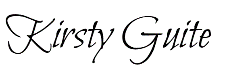 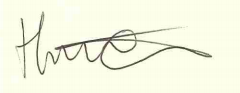 [Kirsty Guite]				        		[Hannah McGuire]Chair of Governors					 Headteacher